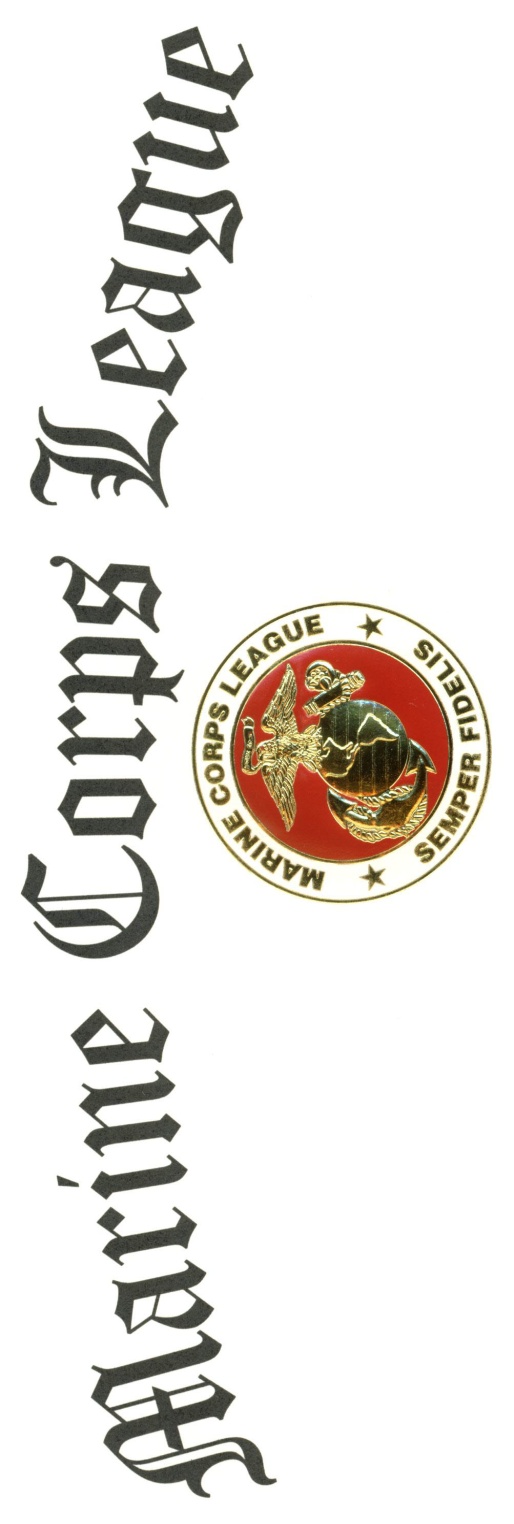 DEPARTMENT OF SOUTH CAROLINA MARINE CORPS LEAGUE Dear   : CONGRATULATIONS! You have earned the highest honor bestowed by the Boy Scouts of America. The Marine Corps League salutes you for this terrific achievement.Few things in this world are forever, but just as Marines consider themselves a Marine for life, so too, does the Eagle Scout think of himself as an Eagle Scout for the rest of his life. The Marine Corps League and Boy Scout programs have formed a special bond together. Your accomplishment shows that you are an individual who believes in the principles of honor, courage, responsibility, and commitment, traits that the Marine Corps League has emulated since it was founded in 1923 and chartered by Congress in 1937. The United States Marine Corps and, in turn, the Marine Corps League, have benefited from the character, abilities and talents many young men have mastered while in the Boy Scouts.  The Marine Corps League likes to think that the Boy Scout program has benefited from our example of leadership and camaraderie. The Scouts of yesterday and today have consistently demonstrated these qualities, proving beyond a doubt the worth of the “Scouting Experience” through unselfish acts of community service, outstanding leadership, and extraordinary perseverance in overcoming challenges, while accomplishing established goals and pursuing greater responsibility. On behalf of all those who now wear or have worn the Marine Corps uniform, we commend your superior achievement. Please accept this Good Citizenship Award from the Marine Corps League as our way of showing appreciation to you, the youth of America-the nation’s future leaders. Semper Fidelis!             [Coordinator Name]             Boy Scout Coordinator             [Detachment Name]             Marine Corps League 